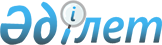 Об изменении границ (черты) города Рудный и Костанайского района Костанайской областиПостановление акимата Костанайской области от 11 июля 2018 года № 12 и решение маслихата Костанайской области от 11 июля 2018 года № 290. Зарегистрировано Департаментом юстиции Костанайской области 25 июля 2018 года № 7985
      В соответствии с Земельным кодексом Республики Казахстан от 20 июня 2003 года и Законом Республики Казахстан от 8 декабря 1993 года "Об административно-территориальном устройстве Республики Казахстан", на основании постановления Правительства Республики Казахстан от 16 февраля 2018 года № 64 "Об изменении границ (черты) города Рудный и Костанайского района Костанайской области" акимат Костанайской области ПОСТАНОВЛЯЕТ и Костанайский областной маслихат РЕШИЛ:
      1. Изменить границы (черты) города Рудный и Костанайского района Костанайской области путем включения в границу (черту) города областного значения Рудный части земель Костанайского района общей площадью 501,9191 гектара согласно приложению к настоящему постановлению и решению.
      2. Настоящее совместное постановление и решение вводится в действие по истечении десяти календарных дней после дня его первого официального опубликования.
      "СОГЛАСОВАНО"
      Исполняющий обязанности
      акима Костанайского района
      _______________ М. Сокитбаев
      "11" июля 2018 года
      "СОГЛАСОВАНО"
      Исполняющий обязанности
      акима города Рудный
      ______________ Е. Скаредина
      "11" июля 2018 года Экспликация части земель Костанайского района Костанайской области, включаемых в границу (черту) города Рудный
					© 2012. РГП на ПХВ «Институт законодательства и правовой информации Республики Казахстан» Министерства юстиции Республики Казахстан
				
      Исполняющий обязанности акима Костанайской области

Г. Нурмухамбетов

      Председатель сессии Костанайского областного маслихата

М. Карбозов

      Секретарь Костанайского областного маслихата

С. Ещанов
Приложение 
к постановлению акимата
от 11 июля 2018 года 
№ 12и решению маслихата
от 11 июля 2018 года 
№ 290
Наименование района
Площадь земель, включаемых в границу (черту) города Рудный (гектар)
В том числе:
В том числе:
Наименование района
Площадь земель, включаемых в границу (черту) города Рудный (гектар)
Земли населенных пунктов сельскохозяйственного использования, пастбища (гектар)
Земли промышленности, транспорта, связи, для нужд космической деятельности, обороны, национальной безопасности и иного несельскохозяйственного назначения (гектар)
1
2
3
4
Костанайский
501,9191
164,1423
337,7768
Итого земель:
501,9191
164,1423
337,7768